správa a údržba nemovitosti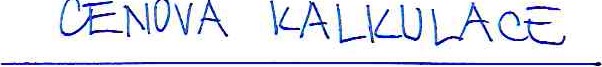 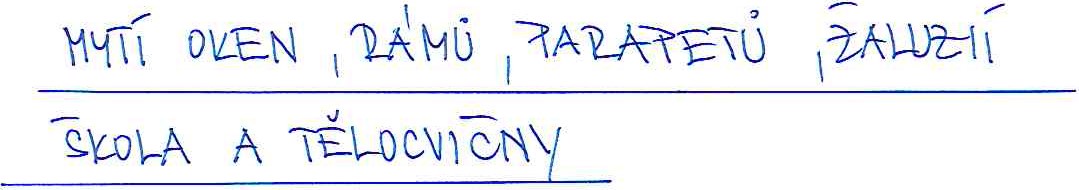 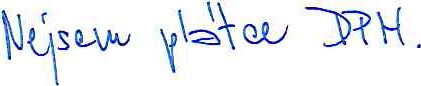 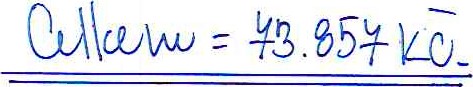 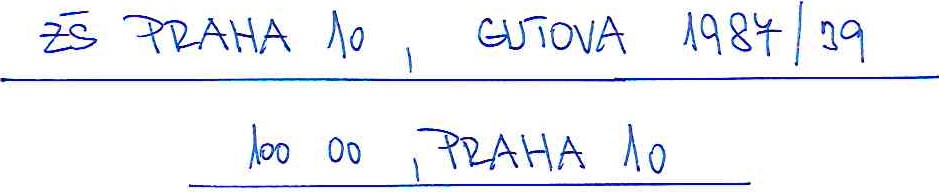 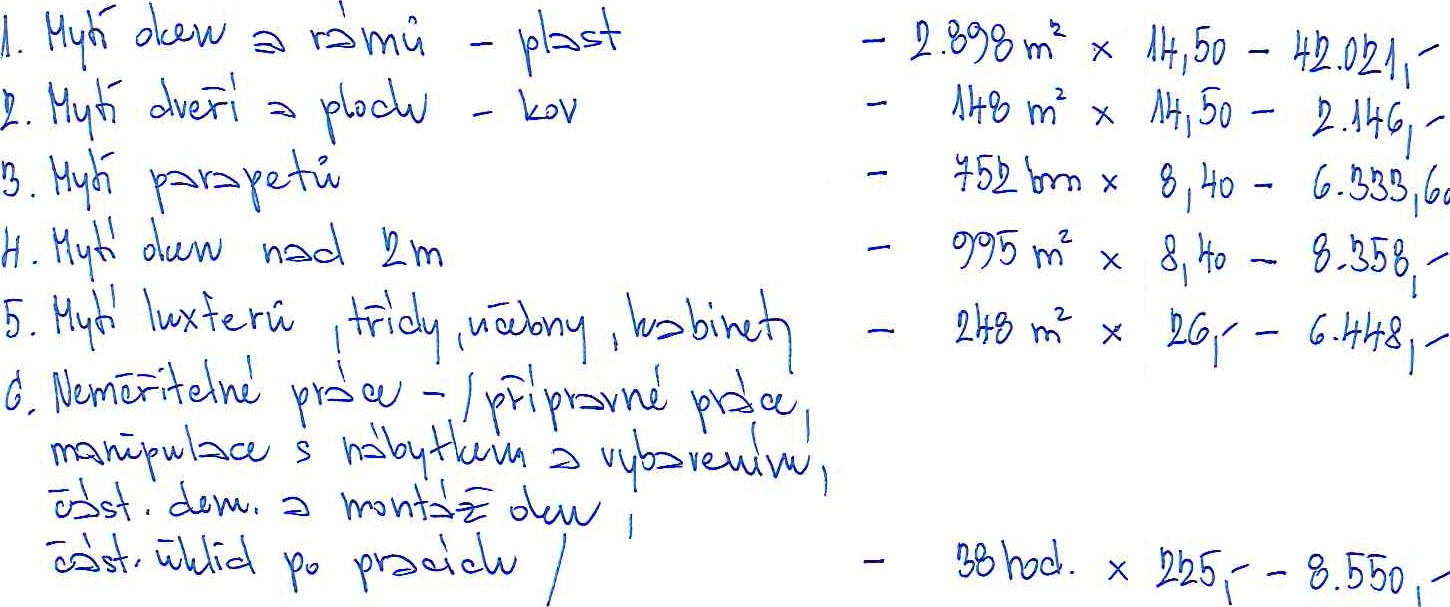 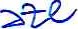 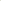 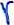 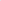 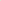 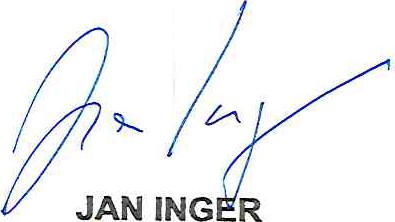 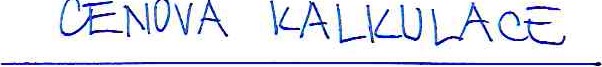 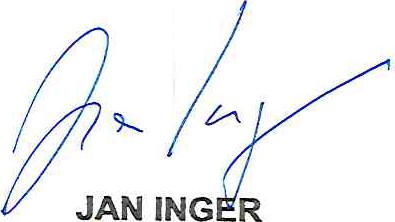 Na hroudě 1956/53, Praha 101C: 698 18 223